Warszawa, dnia 05.10.2023r.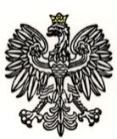 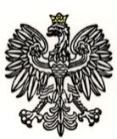 Dotyczy: postępowania prowadzonego w celu zawarcia umowy ramowej w trybie przetargu nieograniczonego na dostawy materiałów eksploatacyjnych do sprzętu drukującego, nr ref: WZP-2000/23/127/ŁPYTANIA I ODPOWIEDZIINFORMACJA O ZMIANIE TREŚCI SWZWydział Zamówień Publicznych KSP, działając w imieniu Zamawiającego, na podstawie art. 135 ust. 5 i 6  oraz art. 137  ust. 1 ustawy z dnia 11 września 2019 r. Prawo zamówień publicznych (t.j. Dz. U. 2023 r., poz. 1605 ze zm.), informuje o pytaniach Wykonawcy i odpowiedziach Zamawiającego oraz zmianie treści Specyfikacji Warunków ZamówieniaPytanie nr 1:„Nawiązując do zapisu Zamawiającego w SWZ "że przedmiotowe środki dowodowe w postaci raportów z testów wydajności muszą zawierać datę ważności testów, nadmieniamy, iż raporty                             z testów według najnowszych i aktualnych norm dotyczących wydajności produktów testowanych                 w laboratorium są bezterminowe i wystawione raz na cały okres funkcjonowania produktów                                 w obrocie gospodarczym. W związku z powyższym prosimy o wykreślenie wyżej wymienionego zapisu.”Odpowiedź Zamawiającego:Zamawiający przychyla się do wniosku Wykonawcy i nie wymaga by przedmiotowe środki dowodowe, o których mowa w Rozdz. III ust. 6 pkt 1) SWZ  zawierały datę ważności testów. W związku z powyższym Rozdz. III ust. 6 pkt 1  otrzymuje  brzmienie:„ Zamawiający żąda złożenia wraz z ofertą na potwierdzenie zgodności oferowanego asortymentu z wymaganiami  określonymi w opisie przedmiotu zamówienia i opisie kryteriów oceny ofert - w przypadku zaoferowania asortymentu równoważnego, następujących przedmiotowych środków dowodowych:dokumentu wydanego przez podmiot uprawniony do kontroli jakości potwierdzającego wydajność mierzoną zgodnie z normą  badania wydajności odpowiednio: normy ISO/IEC 19752:2004 lub nowszej (dla tonerów czarnych), normy ISO/IEC 19798:2007 lub nowszej (dla tonerów kolorowych) lub innych norm równoważnych do wskazanych powyżej norm. Obowiązek wykazania równoważności spoczywa na Wykonawcy.      Przez podmiot uprawniony do kontroli jakości rozumie się podmiot zewnętrzny posiadający stosowną akredytację pod katem wymogów ww. norm oraz mający siedzibę w państwie członkowskim Europejskiego Obszaru Gospodarczego. Zaświadczenie podmiotu uprawnionego do kontroli jakości, to zaświadczenie podmiotu zewnętrznego, niezależnego uprawnionego do kontroli jakości oferowanego asortymentu. Zamawiający nie zaakceptuje potwierdzenia równoważności zaoferowanego asortymentu poprzez załączenie do oferty wyników testów wydajności mierzonych zgodnie z ww. normami ISO wystawionych przez producenta asortymentu eksploatacyjnego lub podmiot do tego nieuprawniony. Dokument,                      o którym mowa musi odnosić się do zaoferowanego równoważnego asortymentu eksploatacyjnego, z dokumentu musi wynikać, że wydajność zmierzona zostanie według ISO/IEC 19752:2004, ISO/IEC 19798:2007 lub nowszych lub innych norm równoważnych do wskazanych powyżej norm. Przyznanie dokumentu Wykonawcy musi zostać poprzedzone badaniem wydajności zgodnie z w/w nomami całego oferowanego równoważnego asortymentu eksploatacyjnego. Złożone dokumenty, oprócz wymogów dot. metodyki badania przewidzianej w normach muszą: być opatrzone datą wystawienia (nie starszą niż dwanaście miesięcy od dnia otwarcia ofert oraz nie późniejszą niż dzień otwarcia ofert), zawierać nazwę modeli drukarek, na których przeprowadzono testy wraz z ich numerami seryjnymi, które umożliwiają weryfikację sprzętu u producentów urządzeń. Przedstawiona dokumentacja musi zawierać sformułowania jednoznaczne wskazujące na asortyment, którego dotyczą oraz ma być sporządzona w języku polskim bądź przetłumaczona na język polski.”         Pytanie  nr 2:       „Zwracamy się z prośbą o doprecyzowanie pozycji nr 26 w formularzu cenowym dla zadania                nr 4. Bęben do Konica Minolta Bizhub 4700 o symbolu AAJV01E posiada wydajność 154 000 stron a nie 175 000 stron JAK WPISAŁ Zamawiający. Prosimy o poprawienie wydajności                     w tej pozycji.       Bardzo prosimy o doprecyzowanie opisu w celu prawidłowego przygotowania ważnej oferty                 i w konsekwencji zawarcia ważnej umowy.”       Odpowiedź Zamawiającego:       Zamawiający  uprzejmie  informuje, że podtrzymuje  zapisy SWZ. W dokumentacji serwisowej do drukarki Konica Minolta bizhub 4700i podana jest wartość 175 000 wydruków dla maszyn  w wersji europejskiej.Podpis w  oryginale                                                                                                                                                                                                         /-/  Katarzyna JACAK